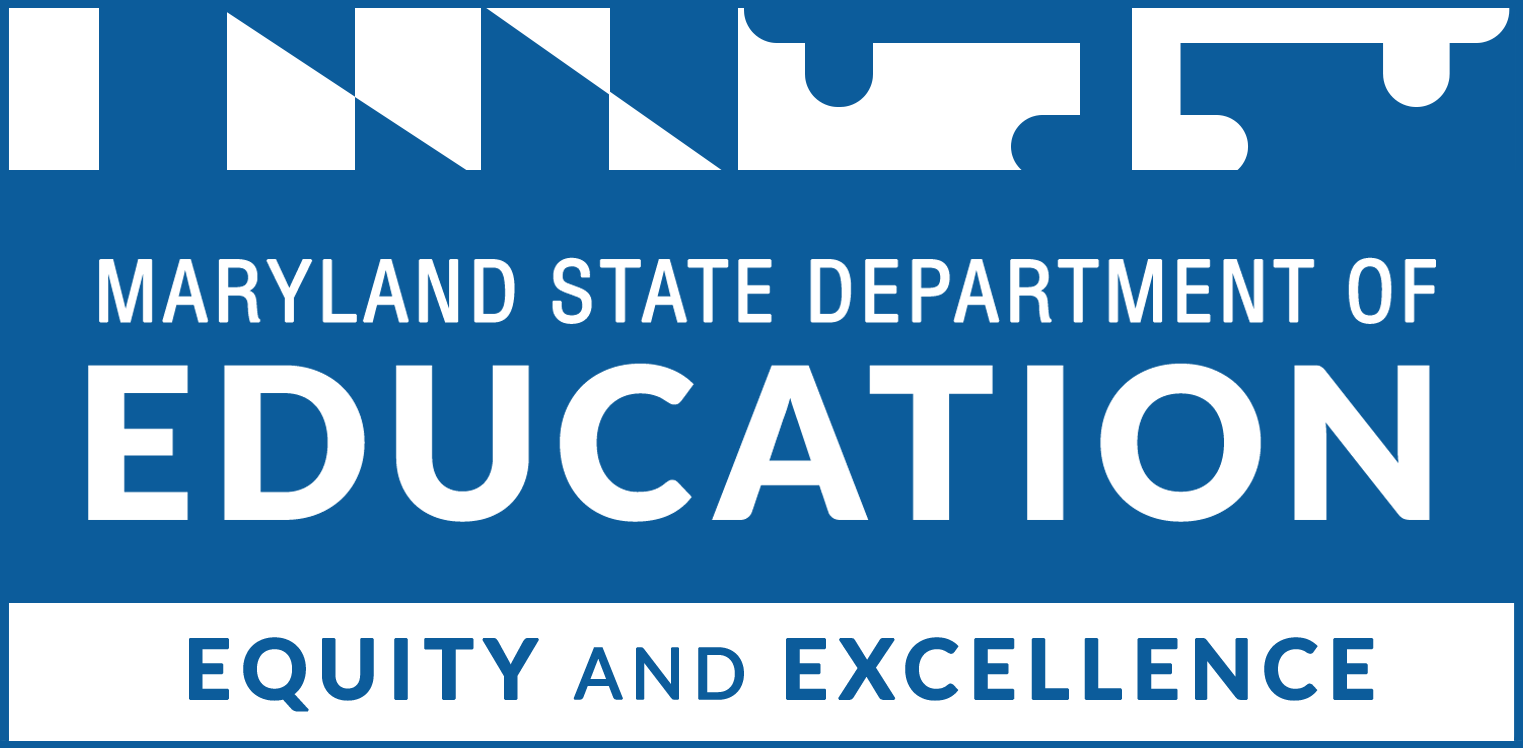 Table of Contents Proposal Cover PagesPROPOSAL FOR CONTINUATION OF THE NEXT GENERATION SCHOLARS OF MARYAND PROGRAMProject Abstract Summarize the project for the reader. Refer to the Grant Information Guide for further guidance.Project Narrative Extent of NeedIdentify a clearly defined problem and discuss the impact of the proposed program. Goals and Measurable Objectives Communicate the goals and measurable objectives of the program. Applicants must include at least one goal for each of the required components of the Next Generation Scholars Program: financial aid literacy assistance, career and interest assessments, mentorship and one-on-one counseling, visits to college campuses and workplaces, an intensive summer bridge program for students entering an institution of higher education directly from high school, a plan for outreach and registration of new students, and a plan to matriculate and graduate from an institution of higher education.  Refer to the Grant Information Guide for further guidance on this section.   *Add more rows if necessaryEvidence of ImpactDescribe how the proposed plan and strategies are evidence-based and will lead to the desired impact. Please include a description of the organization’s experience in terms of effective practices (research-based strategies) leading to desired outcomes.Plan of OperationFor each goal listed above, provide the activities, timeline, and data collected.Evaluation Provide performance measures for each project goal.Management Plan and Key PersonnelThe management plan clearly defines the roles, responsibilities, tasks, and deadlines of key contributors to make sure your program is a success. Ensure that all administrative and key personnel responsible for the successful implementation and monitoring of the grant requirements are captured here. Management Plan and Key Personnel*Add more rows if necessaryBudget and Budget NarrativePlease provide a detailed description of the requested funds that will be spent by using the categories listed below. Add more rows if needed. An MSDE Grant Budget C-125 form must also be completed, signed, and submitted as an appendix.1. Salaries & Wages (list each position separately) Using the space below, explain how the costs for salaries & wages above are necessary, reasonable, and cost-effective. 2. Contracted ServicesUsing the space below, explain how the costs for contracted services above are necessary, reasonable, and cost-effective. 3. Supplies & materialsUsing the space below, explain how the costs for supplies & materials above are necessary, reasonable, and cost-effective. 4. Other chargesUsing the space below, explain how the costs for other charges above are necessary, reasonable, and cost-effective. 5. EquipmentUsing the space below, explain how the costs for equipment above are necessary, reasonable, and cost-effective. 6. Transfers (indirect costs)     Using the space below, explain how the costs for transfers (indirect costs) above are necessary, reasonable, and cost-effective. AppendixThe following Appendices must be included in the proposal for funding.Resumes of key personnel: A one-page resume for each person playing a key role in the project, only information relevant to the project should be includedA signed C-1-25 MSDE budget formA signed recipient assurances page Evidence of nonprofit status Exemption Requirements - 501(c)(3) OrganizationsNext Generation Scholars Program Cover PageNext Generation Scholars Program Cover PageNext Generation Scholars Program Cover PageNext Generation Scholars Program Cover PageNext Generation Scholars Program Cover PageNext Generation Scholars Program Cover PageNext Generation Scholars Program Cover Page1. TITLE OF PROJECT: 1. TITLE OF PROJECT: 1. TITLE OF PROJECT: 1. TITLE OF PROJECT: 1. TITLE OF PROJECT: 1. TITLE OF PROJECT: 1. TITLE OF PROJECT: 2. GRANT APPLIED FOR: Next Generation Scholars of Maryland Program2. GRANT APPLIED FOR: Next Generation Scholars of Maryland Program2. GRANT APPLIED FOR: Next Generation Scholars of Maryland Program2. GRANT APPLIED FOR: Next Generation Scholars of Maryland Program2. GRANT APPLIED FOR: Next Generation Scholars of Maryland Program2. GRANT APPLIED FOR: Next Generation Scholars of Maryland Program2. GRANT APPLIED FOR: Next Generation Scholars of Maryland Program3. APPLICANT INFORMATION:3. APPLICANT INFORMATION:3. APPLICANT INFORMATION:3. APPLICANT INFORMATION:3. APPLICANT INFORMATION:3. APPLICANT INFORMATION:3. APPLICANT INFORMATION:a. Lead Agency: a. Lead Agency: a. Lead Agency: a. Lead Agency: a. Lead Agency: b. Employer/Taxpayer Identification Number (EIN/TIN): b. Employer/Taxpayer Identification Number (EIN/TIN): c. Organizational DUNS: c. Organizational DUNS: c. Organizational DUNS: c. Organizational DUNS: c. Organizational DUNS: d. Type of Organization (choose one) 	Non-profit Agency                        	College or Universityd. Type of Organization (choose one) 	Non-profit Agency                        	College or Universityd. Type of Organization (choose one) 	Non-profit Agency                        	College or Universityd. Type of Organization (choose one) 	Non-profit Agency                        	College or Universityd. Type of Organization (choose one) 	Non-profit Agency                        	College or Universityd. Type of Organization (choose one) 	Non-profit Agency                        	College or Universityd. Type of Organization (choose one) 	Non-profit Agency                        	College or Universitye. Name and contact information of person to be contacted on matters involving this application Prefix:                 First Name:                                          Last Name: Title: Telephone Number:                                                         Fax Number: Email: e. Name and contact information of person to be contacted on matters involving this application Prefix:                 First Name:                                          Last Name: Title: Telephone Number:                                                         Fax Number: Email: e. Name and contact information of person to be contacted on matters involving this application Prefix:                 First Name:                                          Last Name: Title: Telephone Number:                                                         Fax Number: Email: e. Name and contact information of person to be contacted on matters involving this application Prefix:                 First Name:                                          Last Name: Title: Telephone Number:                                                         Fax Number: Email: e. Name and contact information of person to be contacted on matters involving this application Prefix:                 First Name:                                          Last Name: Title: Telephone Number:                                                         Fax Number: Email: e. Name and contact information of person to be contacted on matters involving this application Prefix:                 First Name:                                          Last Name: Title: Telephone Number:                                                         Fax Number: Email: e. Name and contact information of person to be contacted on matters involving this application Prefix:                 First Name:                                          Last Name: Title: Telephone Number:                                                         Fax Number: Email: f. Contact Address Street:                                 City:                                        State:                                Zip / Postal Code: f. Contact Address Street:                                 City:                                        State:                                Zip / Postal Code: f. Contact Address Street:                                 City:                                        State:                                Zip / Postal Code: f. Contact Address Street:                                 City:                                        State:                                Zip / Postal Code: f. Contact Address Street:                                 City:                                        State:                                Zip / Postal Code: f. Contact Address Street:                                 City:                                        State:                                Zip / Postal Code: f. Contact Address Street:                                 City:                                        State:                                Zip / Postal Code: g. Program Information List the schools that will be served by the proposed program.g. Program Information List the schools that will be served by the proposed program.g. Program Information List the schools that will be served by the proposed program.g. Program Information List the schools that will be served by the proposed program.g. Program Information List the schools that will be served by the proposed program.g. Program Information List the schools that will be served by the proposed program.g. Program Information List the schools that will be served by the proposed program.Local Education AgencySchool NameSchool NameService LocationsService LocationsProposed Number of Students servedProposed Number of Students servedLocal Education AgencySchool NameSchool NameSchoolCommunity SiteProposed Number of Students servedProposed Number of Students servedAdd more rows if necessaryAdd more rows if necessaryAdd more rows if necessaryAdd more rows if necessaryAdd more rows if necessaryAdd more rows if necessaryAdd more rows if necessaryh. Partnerships Please list partners who will provide services in partnership with the grantee.1.2.3.h. Partnerships Please list partners who will provide services in partnership with the grantee.1.2.3.h. Partnerships Please list partners who will provide services in partnership with the grantee.1.2.3.h. Partnerships Please list partners who will provide services in partnership with the grantee.1.2.3.h. Partnerships Please list partners who will provide services in partnership with the grantee.1.2.3.h. Partnerships Please list partners who will provide services in partnership with the grantee.1.2.3.h. Partnerships Please list partners who will provide services in partnership with the grantee.1.2.3.Times of operation School Year:After School    	Before School	WeekendsDay(s) of the week (school year):      Monday   Tuesday        Wednesday        Thursday         Friday        Saturday       Sunday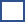 Summer:Day(s) of the week (school year):      Monday   Tuesday         Wednesday        Thursday        Friday        Saturday       SundayTimes of operation School Year:After School    	Before School	WeekendsDay(s) of the week (school year):      Monday   Tuesday        Wednesday        Thursday         Friday        Saturday       SundaySummer:Day(s) of the week (school year):      Monday   Tuesday         Wednesday        Thursday        Friday        Saturday       SundayTimes of operation School Year:After School    	Before School	WeekendsDay(s) of the week (school year):      Monday   Tuesday        Wednesday        Thursday         Friday        Saturday       SundaySummer:Day(s) of the week (school year):      Monday   Tuesday         Wednesday        Thursday        Friday        Saturday       SundayTimes of operation School Year:After School    	Before School	WeekendsDay(s) of the week (school year):      Monday   Tuesday        Wednesday        Thursday         Friday        Saturday       SundaySummer:Day(s) of the week (school year):      Monday   Tuesday         Wednesday        Thursday        Friday        Saturday       SundayTimes of operation School Year:After School    	Before School	WeekendsDay(s) of the week (school year):      Monday   Tuesday        Wednesday        Thursday         Friday        Saturday       SundaySummer:Day(s) of the week (school year):      Monday   Tuesday         Wednesday        Thursday        Friday        Saturday       SundayTimes of operation School Year:After School    	Before School	WeekendsDay(s) of the week (school year):      Monday   Tuesday        Wednesday        Thursday         Friday        Saturday       SundaySummer:Day(s) of the week (school year):      Monday   Tuesday         Wednesday        Thursday        Friday        Saturday       SundayTimes of operation School Year:After School    	Before School	WeekendsDay(s) of the week (school year):      Monday   Tuesday        Wednesday        Thursday         Friday        Saturday       SundaySummer:Day(s) of the week (school year):      Monday   Tuesday         Wednesday        Thursday        Friday        Saturday       Sundayk. List the locations where the program will operate. For each site, indicate whether it is a school building or a community location:k. List the locations where the program will operate. For each site, indicate whether it is a school building or a community location:k. List the locations where the program will operate. For each site, indicate whether it is a school building or a community location:k. List the locations where the program will operate. For each site, indicate whether it is a school building or a community location:k. List the locations where the program will operate. For each site, indicate whether it is a school building or a community location:k. List the locations where the program will operate. For each site, indicate whether it is a school building or a community location:k. List the locations where the program will operate. For each site, indicate whether it is a school building or a community location:Site/School NameSite/School NameCityCityCityCityZip Code4. Per Student Expenditures:4. Per Student Expenditures:4. Per Student Expenditures:4. Per Student Expenditures:4. Per Student Expenditures:4. Per Student Expenditures:4. Per Student Expenditures:a. Total funding requested: a. Total funding requested: a. Total funding requested: a. Total funding requested: a. Total funding requested: a. Total funding requested: a. Total funding requested: b. Total number of students to be served:b. Total number of students to be served:b. Total number of students to be served:b. Total number of students to be served:b. Total number of students to be served:b. Total number of students to be served:b. Total number of students to be served:c. Cost per student =c. Cost per student =c. Cost per student =c. Cost per student =c. Cost per student =c. Cost per student =c. Cost per student =5. SIGNATURE5. SIGNATURE5. SIGNATURE5. SIGNATURE5. SIGNATURE5. SIGNATURE5. SIGNATURE____________________________________________________                       Printed Name of Head of Grantee Agency____________________________________________________                       Printed Name of Head of Grantee Agency____________________________________________________                       Printed Name of Head of Grantee Agency____________________________________________________                       Printed Name of Head of Grantee Agency____________________________________________________                       Printed Name of Head of Grantee AgencyDateDate___________________________________________________   Signature of Head of Grantee Agency                    ___________________________________________________   Signature of Head of Grantee Agency                    ___________________________________________________   Signature of Head of Grantee Agency                    ___________________________________________________   Signature of Head of Grantee Agency                    ___________________________________________________   Signature of Head of Grantee Agency                    _________________Date_________________DateType response here.Type response here.High School Graduation Plan Goal:Measurable Objective(s)Type response here.GoalActivities TimelineData CollectedGoalPerformance Measure(s)ActionTitle/Partner Organization Responsible Date(s)Line itemCalculationRequestedIn-KindTotalTotal for salaries & wages:Type response here.Line itemCalculationRequestedIn-KindTotalTotal for contracted services:Type response here.Line itemCalculationRequestedIn-KindTotalTotal supplies & materials:Type response here.Line itemCalculationRequestedIn-KindTotalTotal for other charges:Type response here.Line itemCalculationRequestedIn-KindTotalTotal for equipment:Type response here.Line itemCalculationRequestedIn-KindTotalTotal for transfers:Type response here.Total amount requested: 